Format Aanvraag ONDERZOEKSPRoject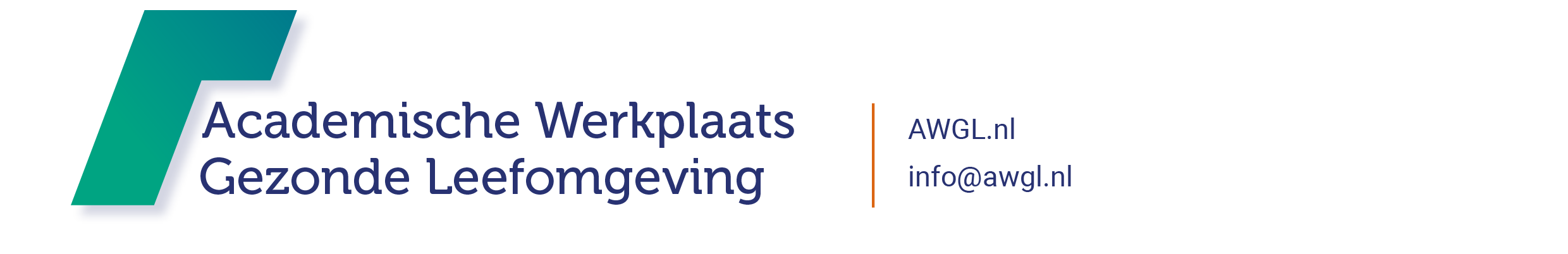 Versie juni 2022Zie voor de doelstelling en criteria van een onderzoeksproject www.awgl.nl. De volledig ingevulde tabel graag indienen via www.awgl.nl/aanvragen/indienen of mailen naar info@awgl.nl
TITEL VAN PROJECTTITEL VAN PROJECTTITEL VAN PROJECTTITEL VAN PROJECTTITEL VAN PROJECTTITEL VAN PROJECTTITEL VAN PROJECTTITEL VAN PROJECTTITEL VAN PROJECTTITEL VAN PROJECT…………………………Aanvrager Aanvrager Aanvrager Aanvrager Naam, functie, GGDNaam, functie, GGDNaam, functie, GGDNaam, functie, GGDNaam, functie, GGDNaam, functie, GGDUitvoerende partijenVoorwaarde: 
naast de aanvrager (GGD), minimaal één kennisinstelling, minimaal één gemeente of provincie. 
De hoofdonderzoeker moet werkzaam zijn bij een GGD die deelneemt aan de AW Gezonde Leefomgeving (AWGL).Uitvoerende partijenVoorwaarde: 
naast de aanvrager (GGD), minimaal één kennisinstelling, minimaal één gemeente of provincie. 
De hoofdonderzoeker moet werkzaam zijn bij een GGD die deelneemt aan de AW Gezonde Leefomgeving (AWGL).Uitvoerende partijenVoorwaarde: 
naast de aanvrager (GGD), minimaal één kennisinstelling, minimaal één gemeente of provincie. 
De hoofdonderzoeker moet werkzaam zijn bij een GGD die deelneemt aan de AW Gezonde Leefomgeving (AWGL).Uitvoerende partijenVoorwaarde: 
naast de aanvrager (GGD), minimaal één kennisinstelling, minimaal één gemeente of provincie. 
De hoofdonderzoeker moet werkzaam zijn bij een GGD die deelneemt aan de AW Gezonde Leefomgeving (AWGL).Naam, organisatieNaam, organisatieNaam, organisatieNaam, organisatieNaam, organisatieNaam, organisatieUitvoerende partijenVoorwaarde: 
naast de aanvrager (GGD), minimaal één kennisinstelling, minimaal één gemeente of provincie. 
De hoofdonderzoeker moet werkzaam zijn bij een GGD die deelneemt aan de AW Gezonde Leefomgeving (AWGL).Uitvoerende partijenVoorwaarde: 
naast de aanvrager (GGD), minimaal één kennisinstelling, minimaal één gemeente of provincie. 
De hoofdonderzoeker moet werkzaam zijn bij een GGD die deelneemt aan de AW Gezonde Leefomgeving (AWGL).Uitvoerende partijenVoorwaarde: 
naast de aanvrager (GGD), minimaal één kennisinstelling, minimaal één gemeente of provincie. 
De hoofdonderzoeker moet werkzaam zijn bij een GGD die deelneemt aan de AW Gezonde Leefomgeving (AWGL).Uitvoerende partijenVoorwaarde: 
naast de aanvrager (GGD), minimaal één kennisinstelling, minimaal één gemeente of provincie. 
De hoofdonderzoeker moet werkzaam zijn bij een GGD die deelneemt aan de AW Gezonde Leefomgeving (AWGL).Naam, organisatieNaam, organisatieNaam, organisatieNaam, organisatieNaam, organisatieNaam, organisatieUitvoerende partijenVoorwaarde: 
naast de aanvrager (GGD), minimaal één kennisinstelling, minimaal één gemeente of provincie. 
De hoofdonderzoeker moet werkzaam zijn bij een GGD die deelneemt aan de AW Gezonde Leefomgeving (AWGL).Uitvoerende partijenVoorwaarde: 
naast de aanvrager (GGD), minimaal één kennisinstelling, minimaal één gemeente of provincie. 
De hoofdonderzoeker moet werkzaam zijn bij een GGD die deelneemt aan de AW Gezonde Leefomgeving (AWGL).Uitvoerende partijenVoorwaarde: 
naast de aanvrager (GGD), minimaal één kennisinstelling, minimaal één gemeente of provincie. 
De hoofdonderzoeker moet werkzaam zijn bij een GGD die deelneemt aan de AW Gezonde Leefomgeving (AWGL).Uitvoerende partijenVoorwaarde: 
naast de aanvrager (GGD), minimaal één kennisinstelling, minimaal één gemeente of provincie. 
De hoofdonderzoeker moet werkzaam zijn bij een GGD die deelneemt aan de AW Gezonde Leefomgeving (AWGL).Naam, organisatieNaam, organisatieNaam, organisatieNaam, organisatieNaam, organisatieNaam, organisatieUitvoerende partijenVoorwaarde: 
naast de aanvrager (GGD), minimaal één kennisinstelling, minimaal één gemeente of provincie. 
De hoofdonderzoeker moet werkzaam zijn bij een GGD die deelneemt aan de AW Gezonde Leefomgeving (AWGL).Uitvoerende partijenVoorwaarde: 
naast de aanvrager (GGD), minimaal één kennisinstelling, minimaal één gemeente of provincie. 
De hoofdonderzoeker moet werkzaam zijn bij een GGD die deelneemt aan de AW Gezonde Leefomgeving (AWGL).Uitvoerende partijenVoorwaarde: 
naast de aanvrager (GGD), minimaal één kennisinstelling, minimaal één gemeente of provincie. 
De hoofdonderzoeker moet werkzaam zijn bij een GGD die deelneemt aan de AW Gezonde Leefomgeving (AWGL).Uitvoerende partijenVoorwaarde: 
naast de aanvrager (GGD), minimaal één kennisinstelling, minimaal één gemeente of provincie. 
De hoofdonderzoeker moet werkzaam zijn bij een GGD die deelneemt aan de AW Gezonde Leefomgeving (AWGL).………………Uitvoerende partijenVoorwaarde: 
naast de aanvrager (GGD), minimaal één kennisinstelling, minimaal één gemeente of provincie. 
De hoofdonderzoeker moet werkzaam zijn bij een GGD die deelneemt aan de AW Gezonde Leefomgeving (AWGL).Uitvoerende partijenVoorwaarde: 
naast de aanvrager (GGD), minimaal één kennisinstelling, minimaal één gemeente of provincie. 
De hoofdonderzoeker moet werkzaam zijn bij een GGD die deelneemt aan de AW Gezonde Leefomgeving (AWGL).Uitvoerende partijenVoorwaarde: 
naast de aanvrager (GGD), minimaal één kennisinstelling, minimaal één gemeente of provincie. 
De hoofdonderzoeker moet werkzaam zijn bij een GGD die deelneemt aan de AW Gezonde Leefomgeving (AWGL).Uitvoerende partijenVoorwaarde: 
naast de aanvrager (GGD), minimaal één kennisinstelling, minimaal één gemeente of provincie. 
De hoofdonderzoeker moet werkzaam zijn bij een GGD die deelneemt aan de AW Gezonde Leefomgeving (AWGL).………………Begeleidingscommissie Begeleidingscommissie Begeleidingscommissie Begeleidingscommissie GGDNaam, organisatie – andere GGD dan de aanvragerNaam, organisatie – andere GGD dan de aanvragerNaam, organisatie – andere GGD dan de aanvragerNaam, organisatie – andere GGD dan de aanvragerNaam, organisatie – andere GGD dan de aanvragerKennisinstelling Naam, organisatieNaam, organisatieNaam, organisatieNaam, organisatieNaam, organisatie….Naam, organisatieNaam, organisatieNaam, organisatieNaam, organisatieNaam, organisatie….Naam, organisatieNaam, organisatieNaam, organisatieNaam, organisatieNaam, organisatieProjectmentorNeem hiervoor contact op met AWGL, deze word je vanuit de AWGL verstrekt.Neem hiervoor contact op met AWGL, deze word je vanuit de AWGL verstrekt.Neem hiervoor contact op met AWGL, deze word je vanuit de AWGL verstrekt.Neem hiervoor contact op met AWGL, deze word je vanuit de AWGL verstrekt.Neem hiervoor contact op met AWGL, deze word je vanuit de AWGL verstrekt.Onderzoeksvraag In één of enkele zinnen.Onderzoeksvraag In één of enkele zinnen.Onderzoeksvraag In één of enkele zinnen.Onderzoeksvraag In één of enkele zinnen.Onderzoeksvraag In één of enkele zinnen.Onderzoeksvraag In één of enkele zinnen.Onderzoeksvraag In één of enkele zinnen.Onderzoeksvraag In één of enkele zinnen.Onderzoeksvraag In één of enkele zinnen.Onderzoeksvraag In één of enkele zinnen.Onderzoeksvraag In één of enkele zinnen.Onderzoeksvraag In één of enkele zinnen.…………………………………Toelichting herkomst onderzoeksvraagMax 150 woordenDe onderzoeksvraag komt uit beleid of praktijk van GGD, gemeente of provincie.Toelichting herkomst onderzoeksvraagMax 150 woordenDe onderzoeksvraag komt uit beleid of praktijk van GGD, gemeente of provincie.Toelichting herkomst onderzoeksvraagMax 150 woordenDe onderzoeksvraag komt uit beleid of praktijk van GGD, gemeente of provincie.Toelichting herkomst onderzoeksvraagMax 150 woordenDe onderzoeksvraag komt uit beleid of praktijk van GGD, gemeente of provincie.…………………Plan van aanpak Puntsgewijs. Max 300 woorden.Een uitgebreid(er) onderzoeksplan kan evt. als bijlage worden meegestuurd.   Plan van aanpak Puntsgewijs. Max 300 woorden.Een uitgebreid(er) onderzoeksplan kan evt. als bijlage worden meegestuurd.   Plan van aanpak Puntsgewijs. Max 300 woorden.Een uitgebreid(er) onderzoeksplan kan evt. als bijlage worden meegestuurd.   Plan van aanpak Puntsgewijs. Max 300 woorden.Een uitgebreid(er) onderzoeksplan kan evt. als bijlage worden meegestuurd.   Plan van aanpak Puntsgewijs. Max 300 woorden.Een uitgebreid(er) onderzoeksplan kan evt. als bijlage worden meegestuurd.   Plan van aanpak Puntsgewijs. Max 300 woorden.Een uitgebreid(er) onderzoeksplan kan evt. als bijlage worden meegestuurd.   Plan van aanpak Puntsgewijs. Max 300 woorden.Een uitgebreid(er) onderzoeksplan kan evt. als bijlage worden meegestuurd.   Plan van aanpak Puntsgewijs. Max 300 woorden.Een uitgebreid(er) onderzoeksplan kan evt. als bijlage worden meegestuurd.   Plan van aanpak Puntsgewijs. Max 300 woorden.Een uitgebreid(er) onderzoeksplan kan evt. als bijlage worden meegestuurd.   Plan van aanpak Puntsgewijs. Max 300 woorden.Een uitgebreid(er) onderzoeksplan kan evt. als bijlage worden meegestuurd.   Plan van aanpak Puntsgewijs. Max 300 woorden.Een uitgebreid(er) onderzoeksplan kan evt. als bijlage worden meegestuurd.   Plan van aanpak Puntsgewijs. Max 300 woorden.Een uitgebreid(er) onderzoeksplan kan evt. als bijlage worden meegestuurd.   Plan van aanpak Puntsgewijs. Max 300 woorden.Een uitgebreid(er) onderzoeksplan kan evt. als bijlage worden meegestuurd.   …………………………………Beschrijving methodeDe methode moet goed onderbouwd zijn, geef toelichting waarom deze methode is gekozen.Beschrijving methodeDe methode moet goed onderbouwd zijn, geef toelichting waarom deze methode is gekozen.Beschrijving methodeDe methode moet goed onderbouwd zijn, geef toelichting waarom deze methode is gekozen.Beschrijving methodeDe methode moet goed onderbouwd zijn, geef toelichting waarom deze methode is gekozen.………………Toelichting uitvoerende(n)Beschrijf wat de taakverdeling is tussen uitvoerende(n).  Vermeld expertise van uitvoerenden van GGD’en en kennisinstellingen. De hoofdonderzoeker moet werkzaam zijn bij een GGD die deelneemt aan de AW Gezonde Leefomgeving (AWGL).Toelichting uitvoerende(n)Beschrijf wat de taakverdeling is tussen uitvoerende(n).  Vermeld expertise van uitvoerenden van GGD’en en kennisinstellingen. De hoofdonderzoeker moet werkzaam zijn bij een GGD die deelneemt aan de AW Gezonde Leefomgeving (AWGL).Toelichting uitvoerende(n)Beschrijf wat de taakverdeling is tussen uitvoerende(n).  Vermeld expertise van uitvoerenden van GGD’en en kennisinstellingen. De hoofdonderzoeker moet werkzaam zijn bij een GGD die deelneemt aan de AW Gezonde Leefomgeving (AWGL).Toelichting uitvoerende(n)Beschrijf wat de taakverdeling is tussen uitvoerende(n).  Vermeld expertise van uitvoerenden van GGD’en en kennisinstellingen. De hoofdonderzoeker moet werkzaam zijn bij een GGD die deelneemt aan de AW Gezonde Leefomgeving (AWGL).………………Beoogd resultaatMax 100 woorden. 
Vermeld ook wat het oplevert voor de GGD-praktijk.Beoogd resultaatMax 100 woorden. 
Vermeld ook wat het oplevert voor de GGD-praktijk.Beoogd resultaatMax 100 woorden. 
Vermeld ook wat het oplevert voor de GGD-praktijk.Beoogd resultaatMax 100 woorden. 
Vermeld ook wat het oplevert voor de GGD-praktijk.………………Eindproducten, communicatieMinimaal samenvattende (concept) webtekst, rapportage en/of artikel in een vakblad (specificeren) en presentatie op een landelijke bijeenkomst (specificeren), bij voorkeur voor GGD’en en/of gemeenten.Eindproducten, communicatieMinimaal samenvattende (concept) webtekst, rapportage en/of artikel in een vakblad (specificeren) en presentatie op een landelijke bijeenkomst (specificeren), bij voorkeur voor GGD’en en/of gemeenten.Eindproducten, communicatieMinimaal samenvattende (concept) webtekst, rapportage en/of artikel in een vakblad (specificeren) en presentatie op een landelijke bijeenkomst (specificeren), bij voorkeur voor GGD’en en/of gemeenten.Eindproducten, communicatieMinimaal samenvattende (concept) webtekst, rapportage en/of artikel in een vakblad (specificeren) en presentatie op een landelijke bijeenkomst (specificeren), bij voorkeur voor GGD’en en/of gemeenten.…………………………………TijdsplanningTijdsplanningTijdsplanningTijdsplanningTijdsplanningTijdsplanningTijdsplanningTijdsplanningTijdsplanningTijdsplanningTijdsplanningTijdsplanningTijdsplanningTijdsplanningTijdsplanningTijdsplanningStartdatumStartdatum..........Binnen 6 maanden.Binnen 6 maanden.Binnen 6 maanden.Binnen 6 maanden.EinddatumEinddatum..........Binnen 6 maanden.Binnen 6 maanden.Binnen 6 maanden.Binnen 6 maanden.Tijdsbesteding in urenTijdsbesteding in uren..................Toelichting  Indien doorlooptijd meer dan 6 maanden betreft.Toelichting  Indien doorlooptijd meer dan 6 maanden betreft.………………………BegrotingNeem bedragen over uit verstrekte Excel-format.BegrotingNeem bedragen over uit verstrekte Excel-format.BegrotingNeem bedragen over uit verstrekte Excel-format.BegrotingNeem bedragen over uit verstrekte Excel-format.BegrotingNeem bedragen over uit verstrekte Excel-format.BegrotingNeem bedragen over uit verstrekte Excel-format.BegrotingNeem bedragen over uit verstrekte Excel-format.BegrotingNeem bedragen over uit verstrekte Excel-format.BegrotingNeem bedragen over uit verstrekte Excel-format.BegrotingNeem bedragen over uit verstrekte Excel-format.BegrotingNeem bedragen over uit verstrekte Excel-format.BegrotingNeem bedragen over uit verstrekte Excel-format.BegrotingNeem bedragen over uit verstrekte Excel-format.BegrotingNeem bedragen over uit verstrekte Excel-format.BegrotingNeem bedragen over uit verstrekte Excel-format.BegrotingNeem bedragen over uit verstrekte Excel-format.KostenKostenTotaalTotaal€ ….€ ….€ ….€ ….€ ….€ ….€ ….€ ….€ ….€ ….InkomstenInkomstenEigen bijdrage/ cofinanciering Eigen bijdrage/ cofinanciering € ….€ ….€ ….€ ….€ ….€ ….€ ….€ ….€ ….€ ….Aanvraag bij de AWGLRichtbudget:
max. €15.000Aanvraag bij de AWGLRichtbudget:
max. €15.000€ ……€ ……€ ……€ ……€ ……€ ……€ ……€ ……€ ……€ ……ToelichtingMax 100 woordenToelichtingMax 100 woorden……………………………………Ondertekening door aanvrager en bestuurlijk verantwoordelijke van de aanvrager	Ondertekening door aanvrager en bestuurlijk verantwoordelijke van de aanvrager	Ondertekening door aanvrager en bestuurlijk verantwoordelijke van de aanvrager	Ondertekening door aanvrager en bestuurlijk verantwoordelijke van de aanvrager	Ondertekening door aanvrager en bestuurlijk verantwoordelijke van de aanvrager	Ondertekening door aanvrager en bestuurlijk verantwoordelijke van de aanvrager	Ondertekening door aanvrager en bestuurlijk verantwoordelijke van de aanvrager	Ondertekening door aanvrager en bestuurlijk verantwoordelijke van de aanvrager	Ondertekening door aanvrager en bestuurlijk verantwoordelijke van de aanvrager	Ondertekening door aanvrager en bestuurlijk verantwoordelijke van de aanvrager	Ondertekening door aanvrager en bestuurlijk verantwoordelijke van de aanvrager	Ondertekening door aanvrager en bestuurlijk verantwoordelijke van de aanvrager	Ondertekening door aanvrager en bestuurlijk verantwoordelijke van de aanvrager	Ondertekening door aanvrager en bestuurlijk verantwoordelijke van de aanvrager	Ondertekening door aanvrager en bestuurlijk verantwoordelijke van de aanvrager	Ondertekening door aanvrager en bestuurlijk verantwoordelijke van de aanvrager	Handtekening (aanvrager)Handtekening (aanvrager)Handtekening (aanvrager)Handtekening (aanvrager)Handtekening (aanvrager)Handtekening (aanvrager)Handtekening (aanvrager)Handtekening (aanvrager)Handtekening (aanvrager)Handtekening (aanvrager)Handtekening (aanvrager)Handtekening (aanvrager)Handtekening (aanvrager)Handtekening (aanvrager)Naam………DatumDatum…………………Handtekening (directeur)Handtekening (directeur)Handtekening (directeur)Handtekening (directeur)Handtekening (directeur)Handtekening (directeur)Handtekening (directeur)Handtekening (directeur)Handtekening (directeur)Handtekening (directeur)Handtekening (directeur)Handtekening (directeur)Handtekening (directeur)Handtekening (directeur)Naam…………Datum…………………